INTERNAL AUDITDanehill Parish Council02/05/2018The Clerk has worked hard to bring this Council up to date since its hiatus in 2016.  It is now well managed with robust financial procedures in place.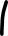 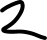 Signed:......... ..................................................................	Date......................3rd May 2018.....................RODABE RUDIN INTERNAL CONTROLSUGGESTED TESTINGYES/NOCOMMENTProper BookkeepingIs the cashbook maintained an up to date?Is the cashbook arithmetic correct?Is the cashbook regularly balanced?YesYesYesStanding orders and financial regulations adopted and applied; andPayments controlsHas the council formally adopted standing orders and financial regulations?Has an RFO been appointed with specific duties?Have items or services above the deminimis amount been competitively purchased?Are payments in the cashbook supported by invoices, authorised and minuted?Has VAT on payments been identified, recorded and reclaimed?Is s137 expenditure separately recorded and within statutory limits if applicable? – Has the Council got GPC?YesYesYesYesYesYesList of payments reported to Fin Cttee Risk Management arrangementsDoes a review of the minutes identify any unusual financial activity?Do the minutes record the council carrying out an annual risk assessment?Is insurance cover appropriate and adequate?Are internal financial controls documented and regularly reviewed?YesYesYesDidn’t check minutes but accountsAsked ClerkBudgetary ControlsHas the council prepared an annual budget in support of its precept?Is actual expenditure against the budget regularly reported to the council?Are there any significant unexplained variances from budget?YesYesYes	Discussed with Clerk and on Annual Return			Income ControlsIs income properly recorded and promptly banked?Are security controls over cash and near-cash adequate and effective?YesYesPetty Cash ProceduresIs all petty cash spent recorded and supported by VAT invoices/receipts?Is petty cash expenditure reported to each council meeting?Is petty cash reimbursement carried out regularly?N/AN/AN/AN/ABank ReconciliationIs there a bank reconciliation for each account?Is a bank reconciliation carried out regularly and in a timely fashion?Are there any unexplained balancing entries in any reconciliation?Is the value of investments held summarised on the reconciliation?YesYesNoYesPayroll ControlsDo all employees have contracts of employment with clear terms and conditions?Do salaries paid agree with those approved by the Council?Are other payments to employees reasonable and approved by the Council?Have PAYE/NIC been properly operated by the council as an employer?YesYesYesYesAssets ControlsDoes the council maintain a register of all material assets owned or in its care?Are the assets and investments registers up to date?Do asset insurance valuations agree with those in the asset register?YesYesYesYear-end proceduresAre year-end accounts prepared on the correct account basis? (R&P/I&E)Do accounts agree with the cashbook?Is there an audit trail from underlying financial records to the accounts?Where appropriate, have debtors and creditors been properly recorded?YesYesYesYesTransparencyEvidence of transparency of Council activities and expenditureYesAll on Website